Costa RicaCosta RicaCosta RicaCosta RicaJuly 2029July 2029July 2029July 2029SundayMondayTuesdayWednesdayThursdayFridaySaturday12345678910111213141516171819202122232425262728Guanacaste Day293031NOTES: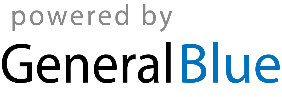 